SCP SECURITY INCIDENT REPORT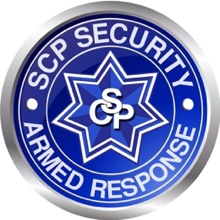 FEBRUARY 2022 INCIDENT REPORT:Supplied by Clive Maher – 28.02.2022INCIDENTS FEBRUARY 2022:
01/02 - Theft out of motor vehicle on Buffalo Road, Emmarentia.03/02 - House break-in suspect caught red handed and arrested by SCP SECURITY on 9th Street, 		Linden. Stolen items recovered.05/02 - A Body was found in the Greymont Park along 5th Street.05/02 - House break-in attempt on Olifants Road, Emmarentia. Suspects used their vehicle to bump 	the gate off its rail.07/02 - White Nissan 1400 bakkie Reg: MGH010GP was stolen in Sophiatown.07/02 - House break-in attempt on Zulu Street, Waterval Estate / Northcliff. Suspects used their 		vehicle to derail the gate but were unsuccessful and fled empty handed.07/02 - House break-in in Monmouth Road, Westdene. Suspects gain entry by jumping over the wall, 	electronics were taken.08/02 - Armed business robbery on Kommatie Road, Emmarentia. Suspects used a White Mazda 		Etude Reg: DC12RKGP.09/02 - House break-in on 10th Street, Greymont.10/02 - White Toyota Hilux Reg: BH26VXGP was stolen on 5th Avenue, Roosevelt Park.11/02 - Attempted robbery in Fairland. Suspects attempted to rob a passerby but failed and fled in a 	Red Toyota Tazz Reg: FKY270GP.12/02 - Armed robbery & shooting at McDonalds on 1st Avenue, Linden. Two suspects arrested and 	another was shot and injured.16/02 - House break-in on Xhosa Street, Waterval Estate / Northcliff.18/02 - House break-in on Ash Street, Northcliff. Suspects used a White BMW; no registration or 		model were obtained. Suspects gained entry by derailing the gate.19/02 - Attempted house robbery on Anton Van Wouw Street, Roosevelt Park, Randburg. 		Two male suspects entered the property but left empty handed.21/02 - Theft out of motor vehicle last night on Arkansas Avenue, Berario. Two vehicles were broken 	into.22/02 - Armed robbery on Kitson Street, East Town / Northcliff. Suspects used a White Golf 7; no 		registration was obtained.22/02 - House robbery on Langley Levy Street, Montgomery Park. Suspects used a White Golf 7, no 	registration plates fitted.28/02 - Silver Toyota Etios Reg: DN41JFGP was stolen in Bergbron.28/01 - Armed house robbery on Dwarsberg Road, Bergbron. Victim / homeowner was locked inside 	a backroom. Jewlery, cash & electronics taken.